Employment Rate:  2006 -2016 TVET GraduatesSources:	Impact Evaluation Study of TVET Programs (2008, 2011, 2012, 2013)	Study on the Employability of TVET Graduates (2014, 2015, 2017)Employment Rate by Region:  2009 – 2016 TVET GraduatesEmployment Rate by Sex:  2009 - 2014 TVET GraduatesEmployment Rate by Delivery Mode:  2009 -  2014 TVET GraduatesNotes:* 2005 IES:  School-based = 46.4%; Center-based = 48.8%** 2008 IES:  School-based = 47.0%; Center-based = 39.2%; Community-based programs - not includedEmployment Rate of TVET Graduates (In the Labor Force) with Certificates (NC/CoC)Sources:	Impact Evaluation Study of TVET Programs (2013)	Study on the Employability of TVET Graduates (2014, 2015, 2017)Employment Rate of TVET Graduates by SectorPercentage Distribution of Employed TVET Graduates by Class of WorkerEmployment Rate:  2009 - 2014 TVET ScholarsEmployment Rate:  2009 - 2016 TVET Scholars (continued …)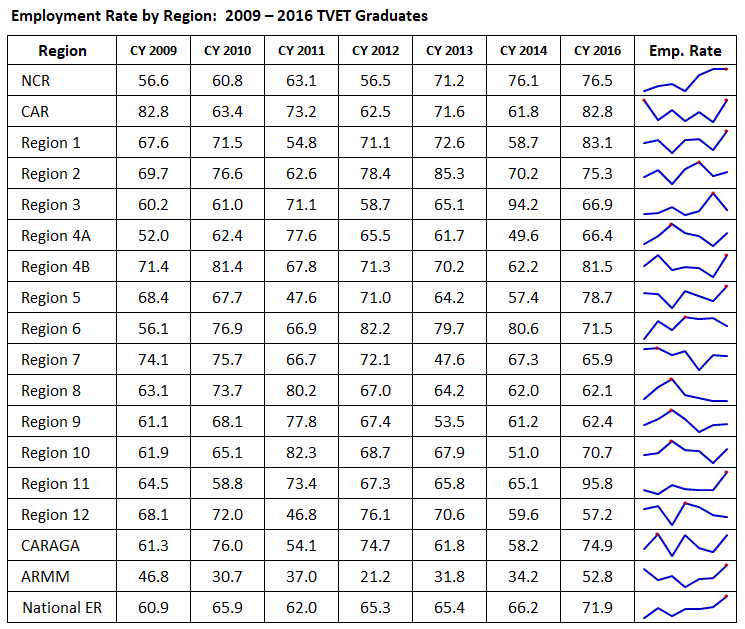 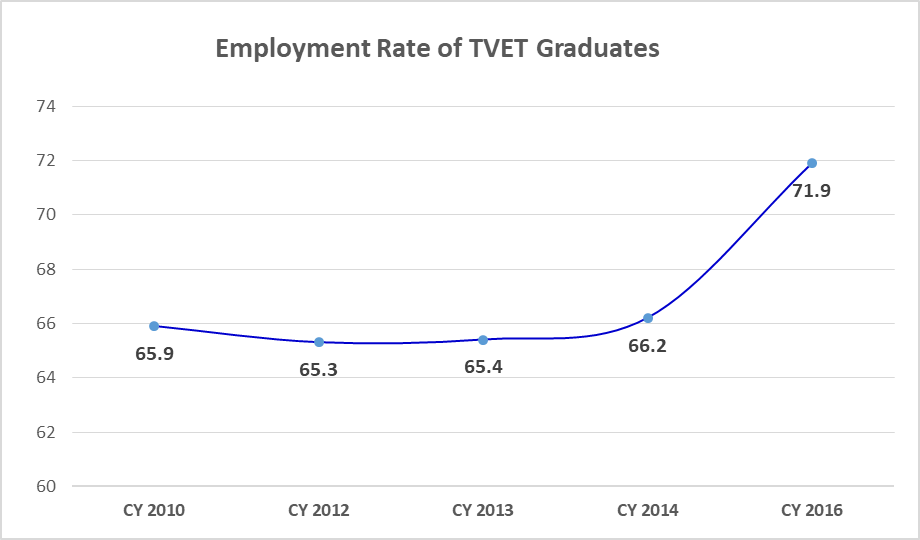 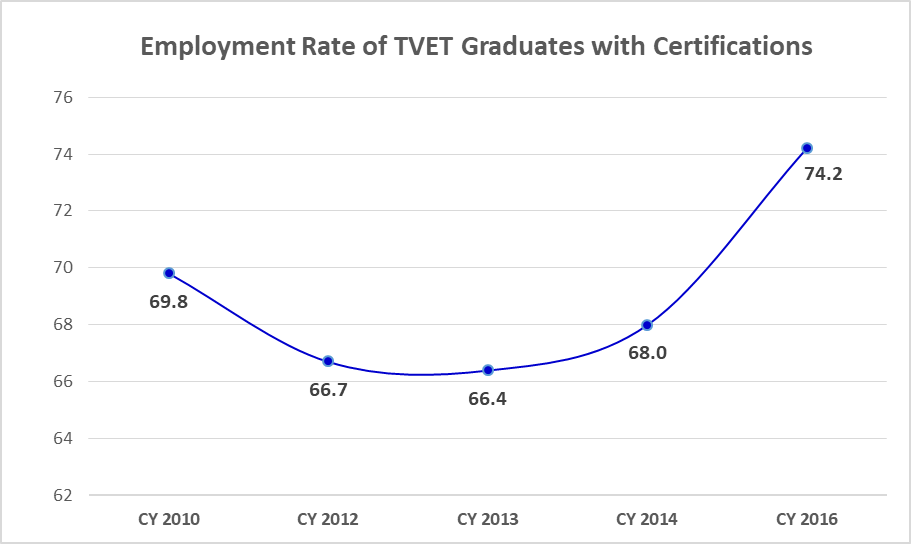 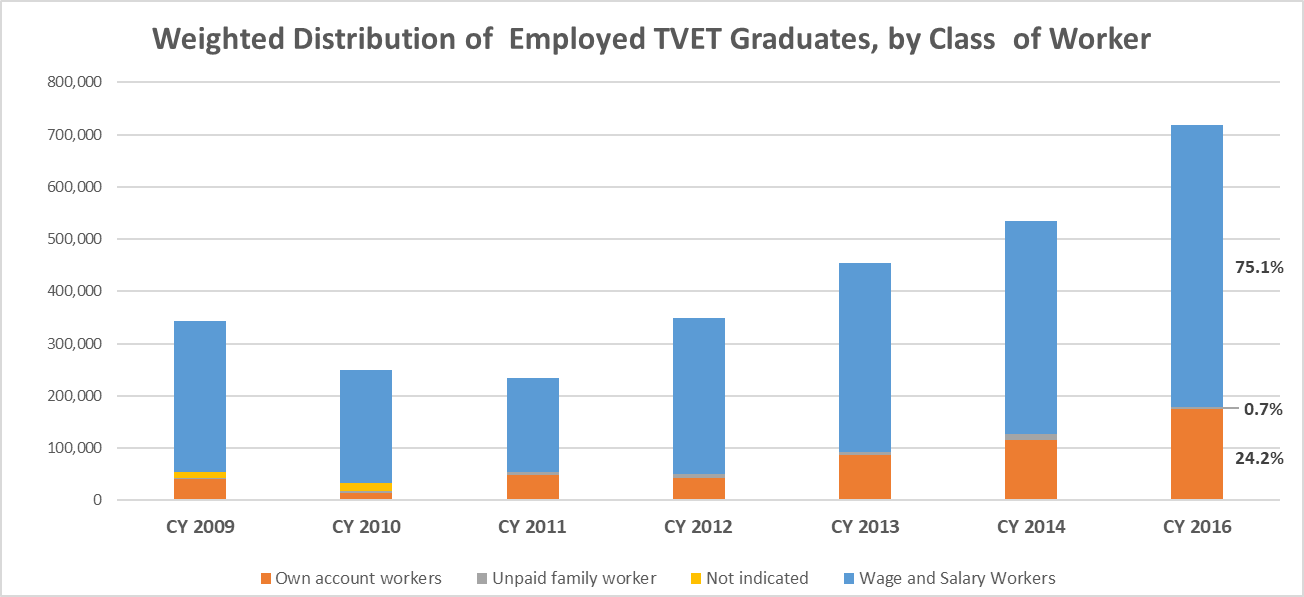 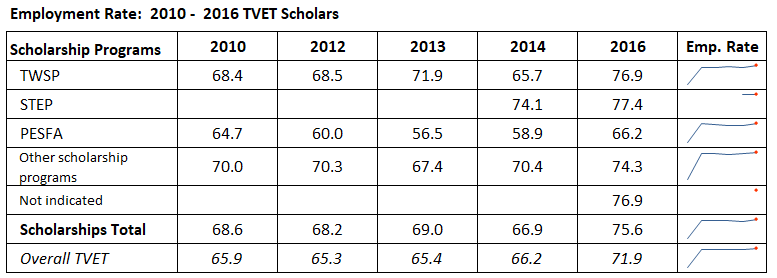 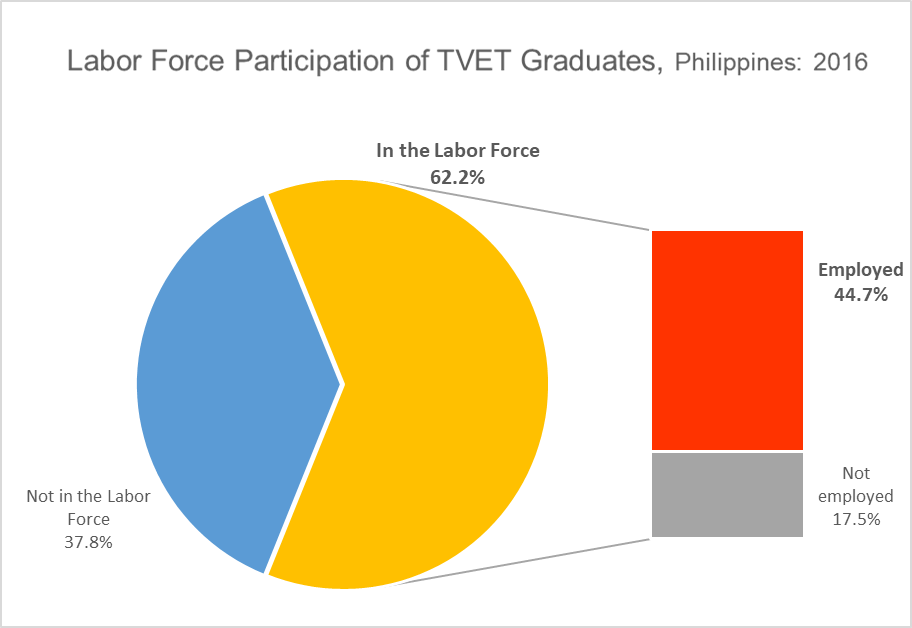 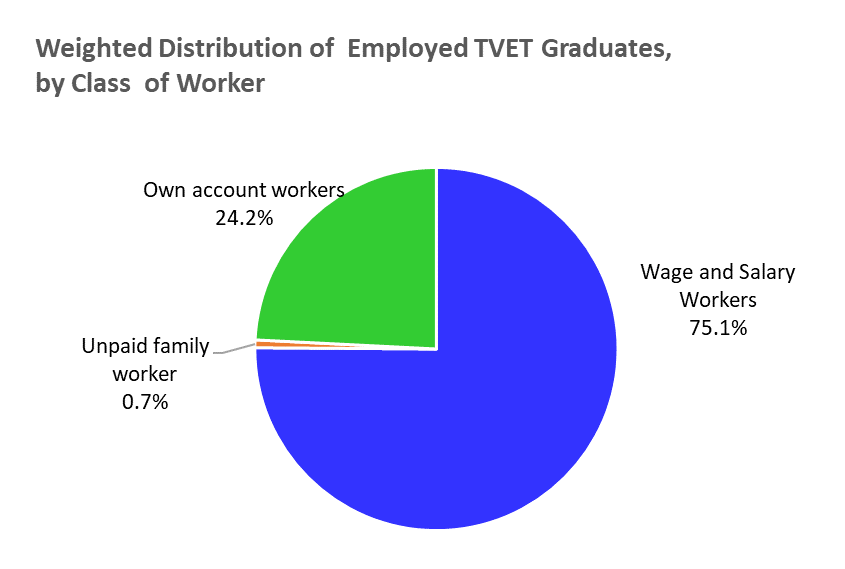 Employment Rate:  2006 -2014 TVET GraduatesSources:	Impact Evaluation Study of TVET Programs (2008, 2011, 2012, 2013)	Study on the Employability of TVET Graduates (2014, 2015, 2017)Employment Rate of TVET Graduates (in the labor force) with Certificates (NC/CoC)Sources:	2013 Impact Evaluation Study of TVET Programs	Study on the Employability of TVET Graduates (2014, 2015, 2017)Survey RoundTVET Graduates CoveredNot IndicatedNot in the Labor ForceIn the Labor ForceIn the Labor ForceIn the Labor ForceIn the Labor ForceTotal GraduatesSurvey RoundTVET Graduates CoveredNot IndicatedNot in the Labor ForceNot EmployedEmployedTotalERTotal Graduates2008CY 200639,97379,51497,453176,96755.1216,9402011CY 200946,328146,045220,359342,510562,86960.9755,2422012CY 2011171,203148,268241,559389,82762.0561,0302013CY 2010143,768135,936263,119399,05565.9542,8232013CY 2012256,072184,556347,811532,36765.3788,4392014CY 2013312,648240,239454,095694,33565.41,006,9832015CY 2014415,362272,546533,874806,41966.21,221,7812017CY 2016607,276281,069718,277999,34671.871,606,622RegionCY 2009CY 2010CY 2011CY 2012CY 2013CY 2014CY 2016NCR56.660.863.156.571.276.176.5CAR82.863.473.262.571.661.882.8Region 167.671.554.871.172.658.783.1Region 269.776.662.678.485.370.275.3Region 360.261.071.158.765.194.266.9Region 4A52.062.477.665.561.749.666.4Region 4B71.481.467.871.370.262.281.5Region 568.467.747.671.064.257.478.7Region 656.176.966.982.279.780.671.5Region 774.175.766.772.147.667.365.9Region 863.173.780.267.064.262.062.1Region 961.168.177.867.453.561.262.4Region 1061.965.182.368.767.951.070.7Region 1164.558.873.467.365.865.195.8Region 1268.172.046.876.170.659.657.2CARAGA61.376.054.174.761.858.274.9ARMM46.830.737.021.231.834.252.8National ER60.965.962.065.365.466.271.9Survey RoundCoverage:MaleMaleFemaleFemaleTotalNational Employment RateSurvey RoundYear GraduatesEmployedEmployment RateEmployedEmployment RateTotalNational Employment Rate20112009206,773 62.7135,737 58.2342,510 60.920132010143,729 66.9119,390 64.8263,119 65.920122011136,831 63.6104,728 60.0241,559 62.020132012178,625 65.8169,186 64.8347,811 65.320142013244,527 65.6209,569 65.2454,096 65.420152014269,811 67.5264,063 65.0533,874 66.220172016349,91972.2368,35871.5718,27771.9Survey RoundCoverage:National Employment RateEmployment Rate  By Delivery ModeEmployment Rate  By Delivery ModeEmployment Rate  By Delivery ModeSurvey RoundCY GraduatesNational Employment RateInstitution-basedCommunity-basedEnterprise-based2005200448.7*49.754.12008200644.9****46.62011200960.961.156.483.12013201065.965.466.369.72012201162.059.964.568.72013201265.362.172.572.12014201365.465.667.952.22015201466.264.269.967.42017201671.973.270.071.5Survey RoundTVET Graduates CoveredTotal Certified Graduates(covered by the surveys)Employment RateSurvey RoundTVET Graduates CoveredTotal Certified Graduates(covered by the surveys)Employment Rate2013CY 2010229,45169.82013CY 2012368,65566.72014CY 2013451,37966.42015CY 2014577,30168.02017CY 2016831,35274.2SectorCY 2009CY 2010CY 2011CY 2012CY 2013CY 2014CY 2016Agriculture and Fishery59.582.286.377.373.479.180.45Automotive and Land Transportation73.270.270.067.670.573.60Construction67.070.371.177.970.666.873.50Electronics63.461.257.563.162.861.171.13Footwear and Leather goods62.881.528.7100.081.74Furniture And Fixtures100.056.670.145.355.2100.0Garments74.372.767.678.866.471.677.13Health, Social and Other Community Development Services64.767.073.271.270.1Human Health/Health Care67.968.03Social, Community Development and Other Services72.571.63Heating, Ventilation, Air-conditioning and Refrigeration (HVAC)69.569.753.572.662.770.572.42Information and Communication Technology59.662.957.558.462.761.369.10Maritime38.358.450.259.862.635.672.99Metals and Engineering64.376.071.871.963.769.172.94Processed Food and Beverages71.578.375.870.160.571.470.15Tourism 54.860.350.658.961.859.869.90TVET67.5100.087.090.096.395.595.65Decorative Crafts67.354.873.571.749.9100.0Wholesale and Retail Trading87.867.560.580.827.053.96Language68.070.772.652.278.54Entrepreneurship68.272.381.74Livelihood52.857.764.966.360.676.5Visual Arts100.0Utilities100.030.1100.077.9Logistics100.0Automotive65.2Land Transport72.8Aircraft19.470.250.3Manufacturing51.6Others57.955.483.777.967.20Not indicated46.2National Employment Rate60.965.962.065.365.466.271.9Class of WorkerCY 2009CY 2010CY 2011CY 2012CY 2013CY 2014CY 2016Wage and Salary Workers84.381.974.585.679.576.475.10Private household9.79.47.49.68.953.14.89Private establishment63.161.853.363.157.76.451.7Government/GOCC8.587.89.59.99.414.216.8Employed in family operated farm or business2.62.94.43.03.62.72.7Own account workers11.94.919.912.218.921.724.2Self-employed9.05.416.47.416.218.322.1Employer in family-operated farm or business2.94.93.54.72.73.42.08Unpaid family worker0.81.92.82.11.61.90.69Not indicated3.05.90.2Total Employed Graduates342,510263,119241,559347,811454,095533,874718,277YearScholarship ProgramsNot in the Labor ForceIn the Labor ForceIn the Labor ForceIn the Labor ForceIn the Labor ForceTotal ScholarsYearScholarship ProgramsNot in the Labor ForceNot EmployedEmployedTotalERTotal Scholars2009TWSP137,580220,094357,67461.5PESFA1,4641,6133,07752.4LEP1,0211,3072,32856.1Others2,7627,29510,05772.1Total142,827230,309373,13661.7TVET Total146,045220,359342,510562,86960.9755,24246,328 – did not indicate after-training job hunt status 46,328 – did not indicate after-training job hunt status 46,328 – did not indicate after-training job hunt status 46,328 – did not indicate after-training job hunt status 46,328 – did not indicate after-training job hunt status 46,328 – did not indicate after-training job hunt status 46,328 – did not indicate after-training job hunt status 2010TWSP9,3008,07817,50925,58768.434,887PESFA4,0704,1767,63811,81464.715,884Others12,64511,66727,19038,85870.051,502Total26,01523,92152,33776,25868.6102,273TVET Total143,768135,936263,119399,05565.9542,8232011TWSPPESFAOthersTotalTVET Total2012TWSP35,00831,83869,115100,95368.5135,961PESFA7,1356,95610,44417,39960.024,535Others24,76516,08737,99154,07970.378,844Total66,90854,882117,550172,43268.2239,339TVET Total256,072184,556347,811532,36765.3788,4392013TWSP34,39933,63286,095119,72771.9154,126PESFA7,0697,6769,98217,65756.524,726Others34,66626,99855,78282,78067.4117,446Total76,13468,306151,859220,16469.0296,298TVET Total312,648240,239454,095694,33565.41,006,9832014TWSP31,26444,75485,642130,39665.7161,660STEP4,3433,89211,15315,04674.119,388PESFA8,3448,08211,58319,66458.928,008Others20,89118,17343,24861,42270.482,313Total64,84274,901151,627226,52866.9291,370TVET Total415,362272,546533,874806,41966.21,221,7812016TWSP68,13742,929143,187186,11676.93254,253STEP17,4686,51722,30428,82177.39254,253PESFA7,2496,15312,04018,19366.1846,289Others49,17831,67591,751123,42674.34172,604Not indicated2,8551,5915,2806,87076.859,725Total144,88788,865274,561363,42675.55508,313TVET Total607,276281,069718,277999,34671.871,606,622Survey RoundTVET Graduates CoveredNot IndicatedNot in the Labor ForceIn the Labor ForceIn the Labor ForceIn the Labor ForceIn the Labor ForceLFPR
(LF/Grads)Total GraduatesEWgR
(E/Grads)Survey RoundTVET Graduates CoveredNot IndicatedNot in the Labor ForceNot EmployedEmployedTotalERLFPR
(LF/Grads)Total GraduatesEWgR
(E/Grads)2008CY 200639,97379,51497,453176,96755.181.6216,9402011CY 200946,328146,045220,359342,510562,86960.974.5755,2422012CY 2011171,203148,268241,559389,82762.069.5561,03043.112013CY 2010143,768135,936263,119399,05565.973.5542,82348.562013CY 2012256,072184,556347,811532,36765.367.5788,43944.192014CY 2013312,648240,239454,095694,33565.469.01,006,98345.252015CY 2014415,362272,546533,874806,41966.266.01,221,78143.922017CY 2016607,276281,069718,277999,34671.962.21,606,62244.90YearSexNot in the Labor ForceIn the Labor ForceIn the Labor ForceIn the Labor ForceIn the Labor ForceTotal Certified GraduatesEWgR
(E/Grads)YearSexNot in the Labor ForceNot EmployedEmployedTotalERLFPR(E/LF)Total Certified GraduatesEWgR
(E/Grads)2010Female29,87724,60548,18072,78566.270.9102,66246.9Male22,89528,70575,189103,89472.481.9126,78959.3Total52,77253,310123,369176,67969.877.0229,45153.82012Female49,94341,80876,621118,42964.770.3168,37245.5Male50,39347,650102,240149,89068.274.8200,28351.0Total100,33689,458178,861268,31966.772.8368,65548.52013Female56,08743,02188,390131,41167.370.1187,49847.1Male62,38468,737132,760201,49765.976.4263,88150.3Total118,471111,758221,150332,90866.473.8451,37949.02014Female82,11056,251123,361179,61268.768.6261,72247.1Male73,76878,548163,263241,81167.576.6315,57951.7Total155,878134,799286,624421,42368.073.0577,30149.62016Female135,86470,486204,035274,52174.366.9410,38549.7Male135,53973,795211,633285,42874.167.8420,96750.3Total271,403144,281415,668559,94974.267.4831,35250.0